Zásady zpracování osobních údajů pro zákazníky firmy             Ladislav Cvejn – Paliva dle GDPR Ochrana osobních údajů  Pokud jste naším zákazníkem, odběratelem novinek nebo návštěvníkem webu, svěřujete nám své osobní údaje. My zodpovídáme za jejich ochranu a zabezpečení. Seznamte se, prosíme, s ochranou osobních údajů, zásadami a právy, které máte v souvislosti s GDPR (Nařízení o ochraně osobních údajů).  Kdo je správce?  Správce osobních údajů je Ladislav Cvejn, se sídlem Červený Kostelec ,17.listopadu 124  Vaše osobní údaje zpracovává jako správce, tj. určuje, jak budou osobní údaje zpracovávány a za jakým účelem, po jak dlouhou dobu a vybírá případné další zpracovatele, kteří budou se zpracováním pomáhat.  Kontaktní údaje  Kontaktní údaje na správce: tel. 49462808 nebo na e-mail cvejn_paliva @ iol.cz Prohlašujeme že jako správce vašich osobních údajů splňuji veškeré zákonné povinnosti vyžadované platnou legislativou, zejména zákonem o ochraně osobních údajů a GDPR, a tedy že:  • budeme zpracovávat vaše osobní údaje jen na základě platného právního důvodu, a to především oprávněného zájmu, plnění smlouvy, zákonné povinnosti či uděleného souhlasu,  • plníme dle článku 13 GDPR informační povinnost ještě před zahájením zpracování osobních údajů • umožníme a budeme vás podporovat v uplatňování a plnění vašich práv podle zákona o ochraně osobních údajůRozsah osobních údajů a účely zpracování  Osobní údaje poskytnuté uživatelem při registraci nového zákazníka. Jedná se zejména o kontaktní údaje (jméno, příjmení, adresa, email, telefonní číslo, datum narození), účetní a platební údaje (IČ, DIČ, číslo účtu). Tyto údaje jsou nezbytné pro účely poskytování objednaných služeb a vedení účetnictví. Údaje uživatelů budeme zpracovávat po dobu trvání smlouvy o poskytování služby a deset let ode dne jejího skončení. Předání osobních údajů třetím osobám  K vašim osobním údajům mají přístup naši zaměstnanci a spolupracovníci. Pro zajištění konkrétních zpracovatelských operací, které nedokážeme zajistit vlastními silami, využíváme služeb a aplikací zpracovatelů, kteří umí data ochránit ještě lépe než my a na dané zpracování se specializují.  Vaše práva v souvislosti s ochranou osobních údajů  V souvislosti s ochranou osobních údajů máte řadu práv. Pokud budete chtít některého z těchto práv využít, prosím, kontaktujte nás prostřednictvím e-mailu na cvejn_paliva@iol.cz.  • máte právo na informace, které je plněno již touto informační stránkou se zásadami zpracování osobních údajů • díky právu na přístup nás můžete kdykoli vyzvat a my vám doložíme ve lhůtě 30 dní, jaké vaše osobní údaje zpracováváme a proč • pokud se u vás něco změní nebo shledáte své osobní údaje neaktuální nebo neúplné, máte právo na doplnění a změnu osobních údajů • právo na omezení zpracování můžete využít, pokud se domníváte, že zpracováváme vaše nepřesné údaje, domníváte se, že provádíme zpracování nezákonně, ale nechcete všechny údaje smazat nebo pokud jste vznesl námitku proti zpracování • omezit můžete rozsah osobních údajů nebo účelů zpracování. (Např. odhlášením z newsletteru omezujete účel zpracování pro zasílání obchodních sdělení.)  • právo na přenositelnost - pokud byste chtěli své osobní údaje vzít a přenést k někomu jinému, budeme postupovat stejně jako při využití práva na přístup - jen s tím rozdílem, že vám informace dodáme ve strojově čitelné podobě. Tady potřebujeme alespoň 30 dní • právo na výmaz (být zapomenut) - vaším dalším právem je právo na výmaz (být zapomenut). Nechceme na vás zapomenout, ale pokud si to budete přát, máte na to právo. V takovém případě vymažeme veškeré vaše osobní údaje ze našich systémů i ze systému všech dílčích zpracovatelů a záloh. Na zajištění práva na výmaz potřebujeme 60 dní. V některých případech jsme vázáni zákonnou povinností, a např. musím evidovat vystavené daňové doklady po lhůtu stanovenou zákonem. V tomto případě tedy smažeme všechny takové osobní údaje, které nejsou vázány jiným zákonem. O dokončení výmazu vás budeme informovat na e-mail.  Stížnost u Úřadu na ochranu osobních údajů  Pokud máte pocit, že s vašimi údaji nezacházíme v souladu se zákonem, máte právo se se svou stížností kdykoli obrátit na Úřad pro ochranu osobních údajů. Budeme moc rádi pokud nejprve budete o tomto podezření informovat nás, abychom s tím mohli něco udělat a případné pochybení napravit.  Mlčenlivost  Dovolujeme si Vás ujistit, že naši zaměstnanci i spolupracovníci, kteří budou zpracovávat Vaše osobní údaje, jsou povinni zachovávat mlčenlivost o osobních údajích a o bezpečnostních opatřeních, jejichž zveřejnění by ohrozilo zabezpečení Vašich osobních údajů. Tato mlčenlivost přitom trvá i po skončení závazkových vztahů s námi. Bez vašeho souhlasu nebudou vaše osobní údaje vydány žádné jiné třetí straně.  Tyto zásady zpracování osobních údajů platí od 23.5.2018.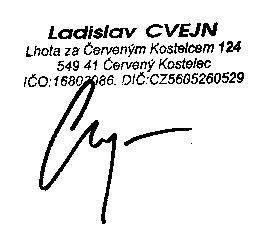 